Movement to Work Youth SummitSince taking part in the The Prince’s Trust MTW Get into Engineering/Administration programme in partnership with BAE Systems in January 2018 Ethan Reeve’s career and life have really taken off. After completing the 4-week programme Ethan was invited to attend the BAE Systems apprentice assessment day. He was successful and joined BAE Systems in 2018 as an Engineering Apprentice. Ethan has flourished and steadily built up his knowledge and skills within engineering and his confidence and behaviors as an exemplary employee. He has been selected to carry out the ‘employed team member’ for the Prince’s Trust programme – helping to give back to the programme he benefitted from. His most recent achievement was to be selected to speak at the Movement to Work Youth Summit at the Houses of Parliament on the 12th November 2019. Ethan was an active participant during the summit contributing to the topic discussion on providing further support to young people in gaining a meaningful career in a company like BAE Systems. In overcoming the significant challenges that come with being a young carer, Ethan has proved that with determination, motivation and hard work dreams and goals can be achieved. 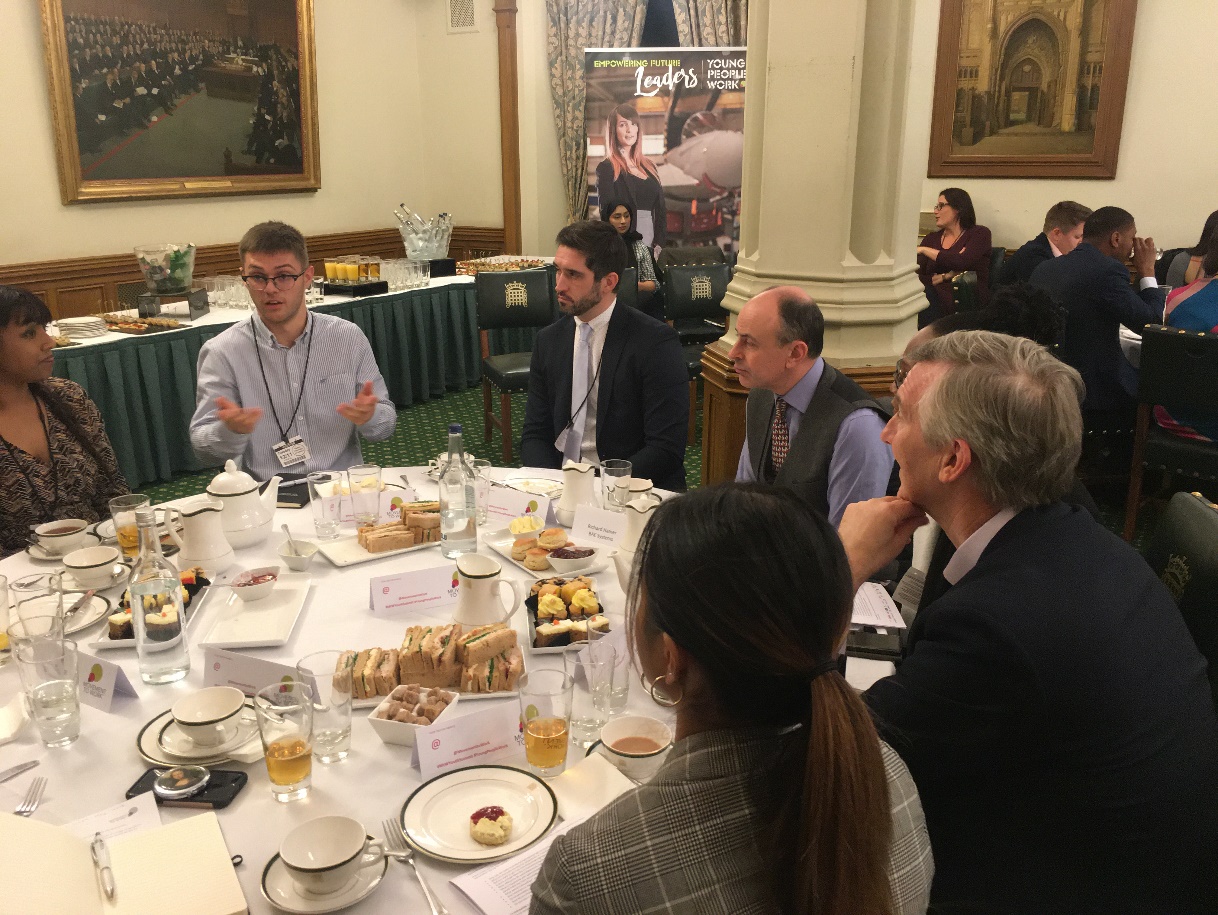 